YÖNERGE: Küçük olan hayvanı boyayınız.ADI SOYADITARİH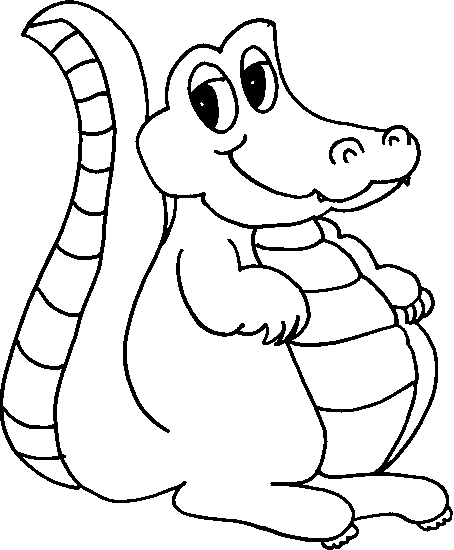 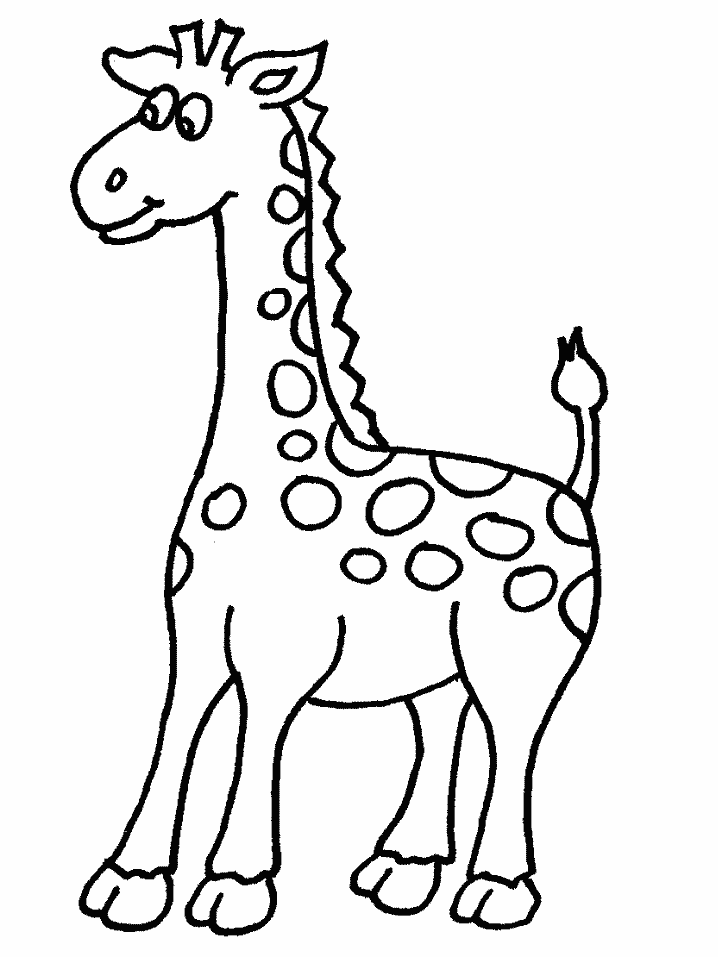                                                                          ELİF ÖĞRETMEN =)